りゅうＰＯＮ！題字コンテスト　応募用紙【作品】縦４㎝×横１９．５㎝　※色もぬってね！【応募のきまり】☆作品にこめた思いや工夫したところを教えてください。（２００字以内）締め切りは１２月２日！みんなの自信作を待ってりゅよ☆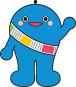 名前住所学校名・学年電話番号２００